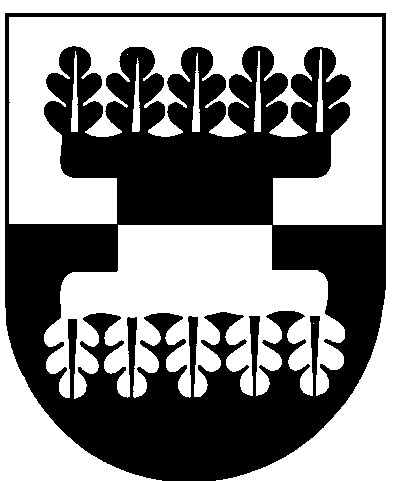 ŠILALĖS RAJONO SAVIVALDYBĖS ADMINISTRACIJOSDIREKTORIUSĮSAKYMASDĖL ŠILALĖS RAJONO SAVIVALDYBĖS ADMINISTRACIJOS DIREKTORIAUS 2013   M. BALANDŽIO 23 D. ĮSAKYMO NR.DĮV-525 „DĖL ŠILALĖS RAJONO SAVIVALDYBĖS VIEŠŲJŲ ASMENS SVEIKATOS PRIEŽIŪROS ĮSTAIGŲ VADOVŲ MĖNESINĖS ALGOS KINTAMOSIOS DALIES NUSTATYMO KOMISIJOS SUDARYMO“ PRIPAŽINIMO NETEKUSIU GALIOS2016 m. kovo 25 d. Nr. DĮV - 546Šilalė	Vadovaudamasis Lietuvos Respublikos vietos savivaldos įstatymo 18 straipsnio 1 dalimi,P r i p a ž į s t u netekusiu galios Šilalės rajono savivaldybės administracijos direktoriaus 2013 m. balandžio 23 d. įsakymą Nr. DĮV-525 „Dėl Šilalės rajono savivaldybės viešųjų asmens sveikatos priežiūros įstaigų vadovų mėnesinės algos kintamosios dalies nustatymo komisijos sudarymo“.Paskelbti   informaciją   apie   priimtą   įsakymą   Šilalės  rajono  savivaldybės  svetainėje  www.silale.lt.              Šis įsakymas gali būti skundžiamas Lietuvos Respublikos administracinių bylų teisenos įstatymo nustatyta tvarka.Direktorius                                                                                                        Raimundas VaitiekusSUDERINTA                                            Teisės ir viešosios tvarkos skyriaus vyriausioji specialistėRegina Kvederienė2016-03-                                                 Parengė Savivaldybės gydytojaDalė Briedienė2016-03-Išsiųsti: Savivaldybės gydytojaiDalei Briedienei